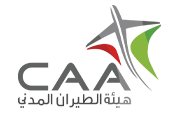 OPHTHALMOLOGY EXAMINATION REPORT FORMClinical ExaminationVisual acuityDistant vision at 5 m/6 m Uncorrected 	Intermediate vision at 1m    Ocular muscle balance (in prisme dioptres)    Colour perceptionOphthalmic remarks and recommendations:   Intra-ocular pressure(322) Examiner’s Declaration:APPLICANT’S DETAILS                   	            MEDICAL IN CONFIDENCEAPPLICANT’S DETAILS                   	            MEDICAL IN CONFIDENCEAPPLICANT’S DETAILS                   	            MEDICAL IN CONFIDENCEAPPLICANT’S DETAILS                   	            MEDICAL IN CONFIDENCEAPPLICANT’S DETAILS                   	            MEDICAL IN CONFIDENCEAPPLICANT’S DETAILS                   	            MEDICAL IN CONFIDENCEAPPLICANT’S DETAILS                   	            MEDICAL IN CONFIDENCEAPPLICANT’S DETAILS                   	            MEDICAL IN CONFIDENCE First Name First Name Middle Name: Middle Name: Last Name Last Name License number  License number  Date of birth (dd/mm/yyyy) Date of birth (dd/mm/yyyy) Date of birth (dd/mm/yyyy) Date of birth (dd/mm/yyyy) Sex:            Male          Female  Sex:            Male          Female  Application                    Initial          Renewal          Application                    Initial          Renewal          State applied to: State applied to: State applied to: State applied to: Medical certificate applied for Medical certificate applied for Medical certificate applied for Medical certificate applied forConsent to release medical information: I hereby authorise the release of  all information contained in this report and any or all attachments to  the AME  and,  where  necessary, to the medical assessor of the licensing authority,  recognising that these documents or  electronically stored data,  are to be used for completion of a medical assessment and will become and remain the property of the licensing authority, providing that I or my physician  may have access to them according to national law. Medical Confidentiality will be respected at all times.Consent to release medical information: I hereby authorise the release of  all information contained in this report and any or all attachments to  the AME  and,  where  necessary, to the medical assessor of the licensing authority,  recognising that these documents or  electronically stored data,  are to be used for completion of a medical assessment and will become and remain the property of the licensing authority, providing that I or my physician  may have access to them according to national law. Medical Confidentiality will be respected at all times.Consent to release medical information: I hereby authorise the release of  all information contained in this report and any or all attachments to  the AME  and,  where  necessary, to the medical assessor of the licensing authority,  recognising that these documents or  electronically stored data,  are to be used for completion of a medical assessment and will become and remain the property of the licensing authority, providing that I or my physician  may have access to them according to national law. Medical Confidentiality will be respected at all times.Consent to release medical information: I hereby authorise the release of  all information contained in this report and any or all attachments to  the AME  and,  where  necessary, to the medical assessor of the licensing authority,  recognising that these documents or  electronically stored data,  are to be used for completion of a medical assessment and will become and remain the property of the licensing authority, providing that I or my physician  may have access to them according to national law. Medical Confidentiality will be respected at all times.Consent to release medical information: I hereby authorise the release of  all information contained in this report and any or all attachments to  the AME  and,  where  necessary, to the medical assessor of the licensing authority,  recognising that these documents or  electronically stored data,  are to be used for completion of a medical assessment and will become and remain the property of the licensing authority, providing that I or my physician  may have access to them according to national law. Medical Confidentiality will be respected at all times.Consent to release medical information: I hereby authorise the release of  all information contained in this report and any or all attachments to  the AME  and,  where  necessary, to the medical assessor of the licensing authority,  recognising that these documents or  electronically stored data,  are to be used for completion of a medical assessment and will become and remain the property of the licensing authority, providing that I or my physician  may have access to them according to national law. Medical Confidentiality will be respected at all times.Consent to release medical information: I hereby authorise the release of  all information contained in this report and any or all attachments to  the AME  and,  where  necessary, to the medical assessor of the licensing authority,  recognising that these documents or  electronically stored data,  are to be used for completion of a medical assessment and will become and remain the property of the licensing authority, providing that I or my physician  may have access to them according to national law. Medical Confidentiality will be respected at all times.Consent to release medical information: I hereby authorise the release of  all information contained in this report and any or all attachments to  the AME  and,  where  necessary, to the medical assessor of the licensing authority,  recognising that these documents or  electronically stored data,  are to be used for completion of a medical assessment and will become and remain the property of the licensing authority, providing that I or my physician  may have access to them according to national law. Medical Confidentiality will be respected at all times.Date:     /     /         Signature of the applicant:         Signature of the applicant:Signature of AME:Signature of AME: Examination Category Ophthalmological history:Current spectaclesSPHCYLAXISVAInitialSPHCYLAXISVARenewal / RevalidationRight eyeSpecial referralLeft eyeRight eyeCorrected toLeft eyeCorrected toBoth eyesCorrected toRight eyeCorrected toLeft eyeCorrected toBoth eyesCorrected toDistant at 5m/6mDistant at 5m/6mDistant at 5m/6mNear at 30/50 cmNear at 30/50 cmNear at 30/50 cmOrthoOrthoOrthoOrthoOrthoOrthoEsoEsoEsoEsoEsoEsoExoExoExoExoExoExoHyperHyperHyperHyperHyperHyperCycloCycloCycloCycloCycloCycloTropiaYes No PhoriaYes No Fusional reserve testing Not performed  Normal  Abnormal Fusional reserve testing Not performed  Normal  Abnormal Fusional reserve testing Not performed  Normal  Abnormal Fusional reserve testing Not performed  Normal  Abnormal Fusional reserve testing Not performed  Normal  Abnormal Fusional reserve testing Not performed  Normal  Abnormal Pseudo-isochromatic platesType:Type:Type:No. of plates:No. of errors:No. of errors:No. of errors:Advanced colour Method:perceptiontestingindicated	Yes NoColour SAFE Colour UNSAFE   Colour UNSAFE   Colour UNSAFE   Colour UNSAFE   Colour UNSAFE   Refractory SurgeryDate: Type of SurgeryComplication or side effectNear vision at 30–50 cmNear vision at 30–50 cmRight eyeCorrected toLeft eyeCorrected toBoth eyesCorrected toRefractionSphCylinderAxisNear (add)Right eyeLeft eyeActual refraction examined Spectacles prescription basedActual refraction examined Spectacles prescription basedActual refraction examined Spectacles prescription basedActual refraction examined Spectacles prescription basedActual refraction examined Spectacles prescription basedYes         No Type: Yes         No Type: Right (mmHg)Left (mmHg)Method:Normal 	Abnormal Method:Normal 	Abnormal I hereby certify that I/my AME Group have personally examined the applicant named on this medical examination report and that this report with any attachment embodies my findings completely and correctly.I hereby certify that I/my AME Group have personally examined the applicant named on this medical examination report and that this report with any attachment embodies my findings completely and correctly.I hereby certify that I/my AME Group have personally examined the applicant named on this medical examination report and that this report with any attachment embodies my findings completely and correctly.(323) Place and date:Ophth. Examiner’s Name & Address: (Block Capitals)AME or Specialist Stamp & No.: AME signature:Telephone No.:AME or Specialist Stamp & No.: AME signature:Telefax No.:AME or Specialist Stamp & No.: 